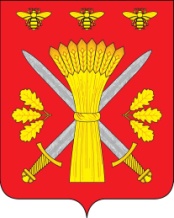 РОССИЙСКАЯ ФЕДЕРАЦИЯОРЛОВСКАЯ ОБЛАСТЬТРОСНЯНСКИЙ РАЙОННЫЙ СОВЕТ НАРОДНЫХ ДЕПУТАТОВРЕШЕНИЕ22 марта  2017 года                                                                                                          № 39                     с.Тросна                                                                       Принято на седьмом заседании                                                                       районного Совета народных                                                                                 депутатов  пятого созыва  О внесении изменений в решение Троснянского районного Совета народныхдепутатов «О  прогнозе социально–экономического развития  Троснянского района и бюджете района на 2017 год и плановый период 2018-2019 годов»             Рассмотрев предложенный  проект решения «О внесении изменений в решение Троснянского районного Совета народных депутатов «О  прогнозе социально-экономического развития Троснянского района и бюджете района  на 2017 год и плановый период 2018-2019 годов» ,Троснянский районный Совет народных депутатов решил:   1. Внести  в решение Троснянского районного Совета народных депутатов № 29 от 23 декабря 2016 года  «О  прогнозе социально–экономического развития Троснянского района и  бюджете района  на 2017 год и плановый период 2018-2019 годов» следующие изменения:1.1 Подпункты 1 и 2  пункта 1  изложить в следующей редакции:    1)  общий объем  доходов  бюджета муниципального района на 2017 год в сумме  148203,3 тыс. рублей,    2) общий объем расходов бюджета муниципального района на 2017 год в сумме 150795,4 тыс. рублей;1.2 Подпункты 1 и 2  пункта 2  изложить в следующей редакции: 1) общий объем  доходов  бюджета муниципального района на 2018 год в сумме  132403,4 тыс. рублей, на 2019 год в сумме 133471,5 тыс. руб.;      2) общий объем расходов бюджета муниципального района на 2018 год в сумме 132403,4тыс. рублей, на 2019 год в сумме 133471,5 тыс. руб.;1.3. Подпункт 4 пункта 1 изложить в следующей редакции:прогнозируемый дефицит бюджета муниципального района  2592,1 тыс. рублей изложить  в соответствии с приложением 1 к настоящему решению;1.4. Приложение 6 изложить  в новой редакции в соответствии с приложением 2 к настоящему решению;1.5.  Приложение 8 изложить  в новой редакции в соответствии с приложением 3 к настоящему решению;1.6. Приложение 9 изложить в новой редакции в соответствии с приложениями 4,5 к настоящему решению;1.7. Приложение 10 изложить в новой редакции  в соответствии с приложением 6 к настоящему решению;1.8. Приложение 11 изложить в новой редакции в соответствии с приложениями 7,8 к настоящему решению;1.9. Приложение 12 изложить в новой редакции в соответствии с приложением 9 к настоящему решению;1.10. Приложение 13 изложить в новой редакции в соответствии с приложениями 10,11 к настоящему решению;1.11. Приложение 14 изложить в новой редакции в соответствии с приложением 12  к настоящему решению;1.12. Приложение 15 изложить в новой редакции в соответствии с приложениями 13,14  к настоящему решению;1.13. Приложение 18 изложить в новой редакции в соответствии с приложением 15  к настоящему решению;1.14. Приложение 23 изложить в новой редакции в соответствии с приложением 16  к настоящему решению;  2. Данное решение вступает в силу со дня  обнародования.  3. Контроль за исполнением данного решения возложить на комитет по экономике, бюджету и налогам. Председатель                                                                       Глава района районного Совета народных депутатов                                                            В. И. Миронов                                           А.И.Насонов